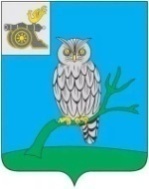 АДМИНИСТРАЦИЯ МУНИЦИПАЛЬНОГО ОБРАЗОВАНИЯ«СЫЧЕВСКИЙ РАЙОН»  СМОЛЕНСКОЙ ОБЛАСТИ П О С Т А Н О В Л Е Н И Еот  28 мая 2023 года  № 247О внесении изменений в резерв управленческих кадров муниципального образования «Сычевский район» Смоленской областиАдминистрация муниципального образования «Сычевский район» Смоленской области п о с т а н о в л я е т:1. Внести в резерв управленческих кадров муниципального образования «Сычевский район» Смоленской области, утвержденный постановлением Администрации муниципального образования «Сычевский район» Смоленской области от 06.05.2020 года № 234, следующие изменения:- исключить Кротову Надежду Александровну из резерва управленческих кадров муниципального образования «Сычевский район» Смоленской области;- в разделе I. Для замещения вакантных должностей руководителя и заместителей руководителя Администрации муниципального образования, подраздел  «Начальник отдела» изложить в следующей редакции:«».2. Обнародовать настоящее постановление путем размещения                             на официальном сайте Администрации муниципального образования «Сычевский район» Смоленской области.3. Контроль за исполнением настоящего постановления возложить                              на заместителя Главы муниципального образования – управляющего делами Администрации муниципального образования «Сычевский район» Смоленской области М.В. Зенченко.И.п. Главы муниципального образования«Сычевский район» Смоленской области                                      Т.П. Васильева2МихайловаНатальяГалимжановна17.07.1993Высшее., ФГБОУ ВО «Смоленский государственный университет» 2016, бакалавр, педагогическоеГлавный  специалист по организации работы Сычевского района/муниципалитет/ Регионального отделения общероссийского общественно-государственного движения детей и молодежи «Движение первых» Смоленской области26.05.2023